O nas – tekst łatwy do czytania i rozumieniaGdzie jesteśmy?Przedszkole Miejskie Nr 176 jest na ulicy Blacharskiej 21 w Łodzi. Do budynku można dojść od ulicy Blacharskiej i od ulicy Sadowej.To jest wejście.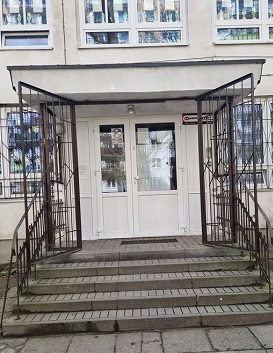 Przy wejściu do budynku znajduje się domofon. Należy zadzwonić.To jest domofon.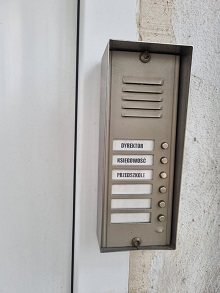 Kiedy wejdziesz do budynku przedszkola, jako pierwszy zobaczysz hol.To jest hol.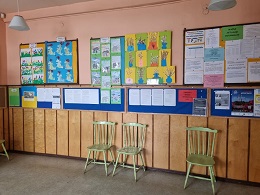 W holu, po prawej stronie we wnęce znajduje się sekretariat.Sekretariat to miejsce załatwiania spraw urzędowych.To jest wejście do sekretariatu.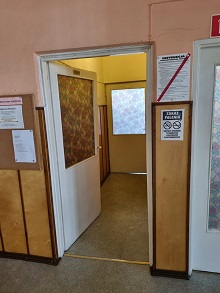 Do sekretariatu dostarczamy pisma, podania i dokumenty. Po lewej stronie jest wejście do szatni.To jest szatnia.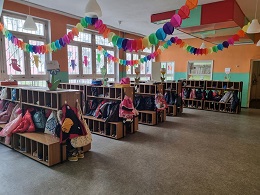 Czym zajmuje się Przedszkole Miejskie Nr 176 w Łodzi?Przedszkole Miejskie Nr 176 w Łodzi jest placówką publiczną.W przedszkolu przebywają dzieci w wieku od 3 do 6 lat. Przedszkole pracuje pięć dni w tygodniu.Przedszkole pracuje w godzinach 6.00-17.00.W przedszkolu bawi się i uczy 125 dzieci.Co zapewniamy w naszym przedszkolu?Dzieci bawią się i uczą w dużych salach.To są klasy.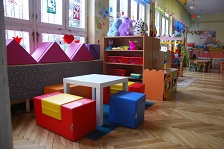 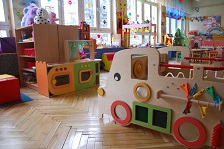 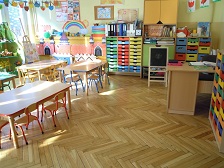 Trzy posiłki Posiadamy własną kuchnię.Podajemy pierwsze i drugie śniadanie oraz obiad.Opiekę logopedy i terapeuty pedagogicznego. Logopeda do specjalista od poprawnej wymowy.Terapeuta to specjalista od wychowania.Kontakt:Możesz zadzwonić pod numer 42 657 43 52Możesz wysłać e-maila na adres: kontakt@pm176.elodz.edu.plMożesz napisać pismo i wysłać na adres: Przedszkole Miejskie Nr 176, ul. Blacharska 21, 91-470 ŁódźMożesz przynieść pismo do sekretariatu.Sekretariat jest otwarty w godzinach od 9.00 do 16.00.